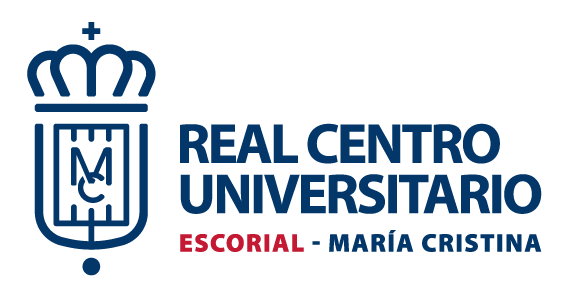 Adscrito a la Universidad ComplutenseFACULTAD DE DERECHO o FACULTAD DE ADEGRADO EN DERECHO oGRADO EN ADETRABAJO DE FIN DE GRADOTÍTULO: título del trabajo AUTOR: nombre apellido apellido TUTOR: nombre apellido apellidoCURSO ACADÉMICO: curso académicoCONVOCATORIA: febrero, junio o septiembre